                         Century Insurance Company Limited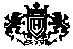 Registered Office: Lakson Square, Building No.2, Sarwar Shaheed Road, Karachi-74200Ph: + 92 21 3840 0000  Fax No. + 92 21 3568 4336            Email: chairman@cicl.com.pk                                                                                                                   website: https:www.cicl.com.pk/Ballot Paper for Voting Through Post Extraordinary General Meeting to be held at 03:00 pm on Monday, May 29, 2023  Designated email address of the Chairman at which the duly filled in ballot paper may be sent: chairman@cicl.com.pkI/we hereby exercise my/our vote in respect of Election of Directors through postal ballot as follows:Agenda: To elect seven directors, as fixed by the Board, for a term of three years commencing on May 29, 2023.Place:                                                           Date:   	              	               Signature of shareholder(s)NOTES/PROCEDURE FOR SUBMISSION OF BALLOT PAPER:Duly filled and signed original postal ballot should be sent to the Chairman Mr. Iqbal Ali Lakhani, CENTURY INSURANCE COMPANY LIMITED at Lakson Square, Building No.2,  Sarwar Shaheed Road , Karachi-74200, or a scanned copy of the original postal ballot to be emailed at: chairman@cicl.com.pkCopy of CNIC/Passport (in case of foreigner) should be enclosed with the postal ballot form.Postal ballot forms should reach chairman of the meeting on or before May 28th, 2023 during working hours. Any postal ballot received after this date, will not be considered for voting.Signature on postal ballot should match the signature on CNIC/Passport (in case of foreigner).Incomplete, unsigned, incorrect, defaced, torn, mutilated, over written ballot papers will be rejected.In case of representative of body corporate and corporation, postal ballot must be accompanied with copy of CNIC of authorized person, along with a duly attested copy of Board Resolution, Power of Attorney, or Authorization Letter in accordance with Section(s) 138 or 139 of the Companies Act, 2017 as applicable. In case of foreign body corporate etc. all documents must be attested from the Counsel General of Pakistan having jurisdiction over the member.Ballot paper has also been placed on the website of the Company www.cicl.com.pk. Members may download the ballot paper from the website or use original/photocopy published in newspapers.A member shall have such number of votes as is equal to the product of the number of voting shares held by it and the number of directors to be elected (i.e. No. of Shares held multiplied by 7).A member may give all his votes to a single candidate or divide them between more candidates in such manner as it may choose. However, the number of votes cast must not exceed the number of votes available to the member. M/s. BDO Ebrahim & Co., Chartered Accountants is appointed as Scrutinizer under Regulation 11(1)(c) of Companies (Postal Ballot) Regulations, 2018.  M/s. BDO Ebrahim & Co., is the statutory auditor of Century Insurance Company Limited and has necessary knowledge and experience to independently scrutinize the voting process for election of directors.Name of shareholder/joint shareholdersRegistered Address of shareholderNumber of shares held (on May 20, 2023) Folio numberCNIC No./Passport No (in case of foreigner) (Copy to be attached)Additional Information and enclosures (In case of representative of body corporate, corporation and Federal Government)Sr. No.Name of DirectorsCode Number No. of ordinary shares,used for voting in favorof the directorNumber of votes cast (number ofvoting shares X number ofdirectors to be elected i.e. 7)1Mr. Iqbal Ali LakhaniD12Mr. Amin Mohammed LakhaniD23Ms. Anushka LakhaniD34Mr. Muhammad Hussain HirjiD45Mr. Aftab AhmadD56Mr. Jawed Akhlaq   D67Mr. Atiq Anwar Mahmudi   D78Mr. Muhammad QasimD89Mr. Sheikh Enam Ilahi Parvez D9